Ophthalmology Club/ Society Constitution ContentsNameAims and ObjectivesMembershipSubscriptions and FinanceClub/Society OfficialsDuties of Club/Society OfficialsMeetingsVotingConstitutional ChangesComplaints ProcedureSGSU CommitmentsDisciplineDeclarationNameThe Club/Society's name shall be Ophthalmology society2.0	Aims and ObjectivesThe aim of the Club/Society shall be to;Raise awareness regarding ophthalmology as a specialtyAttempt to provide opportunities in Ophthalmology Attend to the needs of students interested in OpthalmologyThe aim shall be achieved by:Communicating with the student body with their needsCommunicating opportunities to the student bodyAttempting to organise relevant lectures when neededAttemping to hold relevant events; ie poster competitionMembershipMembership of the Club/Society will be open to all members of SGSU in accordance with SGSU Constitution and Policy.Members of the Club/Society shall act in accordance with SGSU Constitution and Policy.4.0 	Subscriptions and Finance4.1 	A membership fee is required from all Club/Society members. The Club/Society Officials shall determine this fee and are responsible for its collection.The Club’s/Society’s financial matters shall be dealt with in accordance with SGSU Constitution and Policy. 	Club/Society Officials	An elected committee will conduct the running of the Club/Society.The committee shall ensure that the Club/Society abides by this Constitution. 	The committee will serve for one academic year.	Additional officials/roles will be added to the society if needed    Duties of Club/Society OfficialsThe Society President is responsible for:Overlooking the committee and ensuring everyone is felt includedBeing responsible for organising events and opportunitiesThe Society Vice-President is responsible for:Assisting the president with their duties and tasksHelp organise events The Society Treasurer is responsible for:Ensuring money is managed responsiblyEnsure reimbursements are carried out efficiently and effectivelyThe Society Secretary is responsible for:Organise meetings and room bookingsProvide meeting minutes post meetings7.0 	Meetings7.1	The Club/Society Committee shall meet regularly during term time.7.2 	Regular Committee meetings are required to discuss all Club/Society matters.  Minutes shall be made available to SGSU for ratification.8.0 	Voting8.1 	This will take place for the election of Officials and any other issue that the Club/Society deems of importance.Only Club/Society members will be entitled to vote.The results of any election shall be passed to the Sports/Societies Officer and the General Secretary of SGSU at the earliest opportunity.9.0	Changes to the Club/Society ConstitutionChanges can be implemented if a two-thirds majority is obtained at an annual or extraordinary general meeting of the Club/Society.Any changes shall be deemed provisional until passed to the Sports/Societies Officer and the General Secretary of SGSU at the earliest opportunity and subsequently ratified.    Clubs/Societies Complaints ProcedureAny complaints shall be dealt with in accordance with SGSU Constitution and Policy.     SGSU CommitmentsThe Club/Society shall adhere to SGSU Constitution and Policy.	DisciplineAny disciplinary matters shall be dealt with in accordance with SGSU Constitution and Policy. DeclarationI declare that the Ophthalmology Society shall abide by this Constitution, drawn up on the 23rd April 2017Saeed Azizi - Society PresidentAzizi23rd April 2017I declare that this Constitution has been ratified by SGSU and the ____________________Club/Society is hereby recognized by SGSU______________________________  SGSU Sports/Societies OfficerS____________________________________ SGSU General Secretary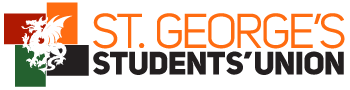 CLUB/SOCIETY REGISTRATION ANDHANDOVER PACK 2014/2015CLUB/SOCIETY NAME:Committee 2015/16 DeclarationWe, the committee 2015/16, declare that:All new committee members have been voted in democratically according to our constitution.All members of the society were given the opportunity to vote.President 14/15:
Print Name Saeed Azizi Signed Azizi Date 23rd April 2017Treasurer 14/15:
Print Name Faisal Siddiqui Signed Siddiqui Date 23rd April 2017REQUIRED COMMITTEE MEMBERSPRESIDENT (or Equivalent)TREASURERThe personal details contained in this pack are covered by the Data Protection Act and thus will not be given out to anyone who asks. In order for new members to contact you, it is imperative that you provide the contact details of a committee member from your society who will deal with all enquiries.Main Contact Details- Please write clearlyNAME: Saeed AziziTELEPHONE No:EMAIL: m1201642@sgul.ac.ukMAIN SOCIETY EMAIL: Ophthalmology@su.sgul.ac.ukFINANCENumber of members: xMembership fee charged:  xCommittee 2015/16 AgreementWe, as in the committee, agree to abide by the conditions set within and ensure that:We will communicate with the union on a regular basis about all events and issues affecting us.We will abide by our constitution and update it when necessaryWe will not agree to sponsorship deals without permission from SGSU.All membership fees and event takings are handed in within 24 hours or as near to as possible to the Vice President: Finance & Student Activities, and no monies are kept in petty cash.We will ensure that at least one representative shall attend all SGSU council meetings as required.Members, inclusive of the Committee shall adhere to the SGSU Constitution, Regulations and its policies, in particular the Regulation for Clubs and Societies.We will abide by all SGUL policies in particular equal opportunities and child protection policies.We will not invalidate the Student Union’s or SGUL’s insurance PoliciesWe will ensure next years equivalent of this form is completed in a timely mannerPresident 15/16:Print Name Saeed Azizi  Signed Azizi Date 23rd April 2017Treasurer 15/16:Print Name Faisal Siddiqui Signed Siddiqui Date 23rd April 2017Treasurer 2015/16 AgreementI, the society treasurer, understand that monies will only be reimbursed for purchases made with prior permission from the Vice-President Finance & Student Activities. I can however authorise purchases using money raised from subscription fees, sponsorship or donations in any way the committee sees fit. I understand all that is required to abide by the financial rules and regulations and that if I am unsure at anytime I will seek advice. I am responsible for all the financial matters for the period (month) (year) until (month) (year) (estimate if necessary). All membership fees and other money raised will be paid in and no petty cash will be withheld.Club/Society Treasurer 2015/16Print Name Faisal Siddiqui Signed Siddiqui Date 23rd April 2017Committee Members Details 2015-2016Please provide all details requestedIf more than one person is elected to position put everyone’s details downEssential positionsPresident Name: Saeed AziziCourse & Year of Study: 5th (iBsc)D.O.B: 18th April 1994Mobile: Email Address: m1201642@sgul.ac.ukTreasurerName: Faisal SiddiquiCourse & Year of Study: 5th (iBsc)D.O.B: Mobile: Email Address: m1200460@sgul.ac.ukOther PositionsPosition: SecretaryName: Ithsham IqbalCourse & Year of Study: 5th (iBsc)D.O.B:Mobile: Email Address: m1200132@sgul.ac.ukPosition:Name: Course & Year of Study: 	D.O.B:Mobile: Email Address: (Please write clearly)Position:Name: Course & Year of Study: 	D.O.B:Mobile: Email Address: (Please write clearly)Position:Name: Course & Year of Study: 	D.O.B:Mobile: Email Address: (Please write clearly)Position:Name: Course & Year of Study: 	D.O.B:Mobile: Email Address: (Please write clearly)Position:Name: Course & Year of Study: 	D.O.B:Mobile: Email Address: (Please write clearly)